23.05.2019 пгт. Рыбная Слобода     № 175пиОб утверждении муниципальной программы «Поддержки и развития малого и среднего предпринимательства в Рыбно-Слободском муниципальном районе Республики Татарстан на 2019-2023 годы»В целях реализации Федерального закона от 24 июля 2007 года №209-ФЗ «О развитии малого и среднего предпринимательства в Российской Федерации», Закона Республики Татарстан от 21 января 2010 года №7-ЗРТ «О развитии малого и среднего предпринимательства в Республике Татарстан», руководствуясь Уставом Рыбно-Слободского муниципального района Республики Татарстан ПОСТАНОВЛЯЮ:1.Утвердить прилагаемую муниципальную программу «Поддержки и развития малого и среднего предпринимательства в Рыбно-Слободском муниципальном районе Республики Татарстан на 2019-2023 годы» (далее – Программа).2. Определить заказчиком – координатором Программы  Исполнительный комитет Рыбно-Слободского муниципального района Республики Татарстан.3. Отделу территориального развития Исполнительного комитета Рыбно-Слободского муниципального района Республики Татарстан обеспечить исполнение мероприятий Программы и координацию деятельности по её реализации органами местного самоуправления, заинтересованными организациями и учреждениями.4. Признать утратившими силу:          Постановление Исполнительного комитета Рыбно-Слободского муниципального района Республики Татарстан от 11.08.2016 №123пи«Об утверждении муниципальной программы «Развитие малого и среднего предпринимательства в Рыбно-Слободском муниципальном районе Республики Татарстан на 2016-2020 годы»»;Постановление Исполнительного комитета Рыбно-Слободского муниципального района Республики Татарстан от 22.08.2018 № 208пи «О внесении изменений в муниципальную программу «Развитие малого и среднего предпринимательства в Рыбно-Слободском муниципальном районе Республики Татарстан на 2016-2020 годы», утверждённую постановлением Исполнительного комитета Рыбно-Слободского муниципального района Республики Татарстан от 11.08.2016 №123пи»».5. Настоящее постановление разместить на официальном сайте Рыбно-Слободского муниципального района Республики Татарстан в информационно-телекоммуникационной сети Интернет по веб-адресу: http://ribnaya-sloboda.tatarstan.ru и на «Официальном портале правовой информации Республики Татарстан» в информационно-телекоммуникационной сети Интернет по веб-адресу: http://pravo.tatarstan.ru.        6.Контроль за исполнением настоящего постановления оставляю за собой.Руководитель                                                                                 Р.Л. ИслановУтвержденапостановлением Исполнительногокомитета Рыбно-Слободского муниципального района Республики Татарстанот 23.05.2019 № 175пиПРОГРАММАподдержки и развития малого и среднего предпринимательства в Рыбно - Слободском муниципальном районеРеспублики Татарстанна 2019-2023 годы2019 годСодержание1. Паспорт муниципальной программы2. Краткое введение3. Общая часть программы:3.1. Цели и задачи Программы3.2. Анализ текущей ситуации, оценка проблем развития субъектов малого и среднего предпринимательства3.3. Развитие субъектов малого и среднего предпринимательства в секторах экономики:3.3.1. Развитие МСП в агропромышленном комплексе3.3.2. Развитие МСП в туристической сфере3.3.3. Развитие потребительского рынка3.3.4. Развитие предпринимательства среди молодёжи3.3.5. Развитие промплощадок и привлечение резидентов3.3.6. Создание программы  для самозанятого населения4. Оценка инвестиционной привлекательности, направления развития предпринимательства и перечень конкретных мероприятий.5. Ресурсное обеспечение программы 6. Оценка рисков, мероприятия по их снижению7. Планируемая экономическая эффективность программы, управление программой и контроль за реализацией8. Выводы и приложения Паспорт программы2. Краткое введениеРазвитие малого и среднего предпринимательства является индикатором становления современной рыночной системы хозяйствования. В настоящее время вопросы поддержки малого и среднего предпринимательства приобретают особое значение, так как создание условий для устойчивого развития малого и среднего бизнеса может смягчить последствия финансового кризиса, обеспечить дополнительную занятость и рост производства.Вклад малого и среднего предпринимательства в экономику района с каждым годом становится более весомым. Растет объем выпускаемой продукции, работ и услуг, улучшаются их ассортимент и качество за счет внедрения новых технологий. Увеличиваются налоговые поступления во все уровни бюджета, все больше проявляется стремление предпринимателей к цивилизованному ведению бизнеса.Важнейшей задачей на сегодняшний момент является увеличение субъектов малого и среднего предпринимательства, привлечение инвестиций в район для создания рабочих мест, крайне необходимых для жителей нашего района.Основными задачами развития экономики на сегодняшний день являются:- привлечение инвестиций; - развитие потребительской кооперации;- создание условий для развития малого и среднего бизнеса;- подготовка молодых кадров.Ставим себе задачу - на территории района ни один квадратный метр площади и ни один квадратный метр земли не должен пустовать. На сегодняшний день плотно занимаемся созданием промышленных площадок на территории  района. В целях реализации статьи 18 Федерального закона от 24 июля 2007 года №209-ФЗ «О развитии малого и среднего предпринимательства в Российской Федерации» субъектам малого и среднего предпринимательства в Рыбно-Слободском муниципальном районе Республики Татарстан, занимающимся приоритетными видами деятельности в одной из областей:промышленное (обрабатывающее) производство;производство резиновых и пластмассовых изделий;производство оборудования для экологических целей;развитие народных художественных промыслов (художественная ковка);производство, переработка сельскохозяйственной продукции, товаровнародного потребления и продуктов питания в товары с длительным срокомхранения и реализация;обработка древесины и производство изделий из дерева;выращивание рыбы, переработка и реализация рыбной продукции;логистические центры (складская инфраструктура)в соответствии с настоящей муниципальной программой осуществляется оказание имущественной поддержки в виде передачи на льготных условиях в аренду земельных участков из категории земель – земли населённых пунктов с видом разрешенного использования, предусматривающим производственную деятельность (за исключением земельных участков, предназначенных для ведения личного подсобного хозяйства, огородничества, садоводства, индивидуального жилищного строительства).Земельные участки, указанные в приоритетных видах деятельности настоящей муниципальной программы, должны использоваться по целевому назначению.Льготными условиями предоставления субъекту малого и среднего предпринимательства в аренду земельных участков, указанных в приоритетных видах деятельности настоящей муниципальной программы, является установление величины годовой арендной платы за земельный участок по договору аренды, заключенному на срок не менее пяти лет, в следующих размерах:в первый год аренды - 20 процентов от размера арендной платы в год, установленного в договоре аренды;во второй год аренды - 40 процентов от размера арендной платы в год, установленного в договоре аренды;в третий год аренды – 60 процентов от размера арендной платы в год, установленного в договоре аренды;в четвертый год аренды - 80 процентов от размера арендной платы в год, установленного в договоре аренды;в пятый год аренды и далее - 100 процентов от размера арендной платы в год, установленного в договоре аренды.Мы все заинтересованы в привлечении нового и эффективного предпринимательства в район. 3. Общая часть программы3.1. Цель и задачи Программы Цель муниципальной программы: Создание условий для эффективного функционирования и развития малого и среднего предпринимательства как важнейшего компонента формирования инновационной экономики, а также увеличение его вклада в решение задач социально-экономического развития Рыбно-Слободского муниципального района Республики Татарстан.Задачи муниципальной программы: 1. Создание и развитие объектов инфраструктуры для поддержки малого и среднего бизнеса;2. Поддержка начинающих предпринимателей;3. Совершенствование нормативно-правового регулирования в сфере развития малого и среднего предпринимательства;4. Укрепление кадрового потенциала, создание положительного образа предпринимателя; 5. Развитие торговли и потребительского рынка.3.2. Анализ текущей ситуации, оценка проблем развития МСП в Рыбно - Слободском муниципальном районеНа сегодняшний день в районе осуществляют свою хозяйственную деятельность 122 малых и микропредприятия, 2 средних  и 559  индивидуальных предпринимателя. Среднесписочная численность работающих на малых и средних предприятиях с учетом индивидуальных предпринимателей района составила более 1,9 тыс. человек.Если остановиться на конкретных цифрах, то объем валового территориального продукта за 2018 год по предварительной оценке  составит  порядка 6млрд. 900 миллионов рублей. По итогам прошлого года составил 6 миллиардов 43 миллионов рублей. Из них на сельское хозяйство приходится 1 миллиарда 978 миллионов рублей. Безусловно, в достижении таких высоких показателей, огромная доля приходится на субъекты малого и среднего предпринимательства. Активно ведется развитие малых форм хозяйствования. Район в республике занимает лидирующие позиции по развитию малых форм хозяйствования. В районе работают 95 сельхозформирований, из них 15 обществ с ограниченной ответственностью и акционерных обществ, 80 крестьянских фермерских хозяйств в числе которых 45 семейных ферм и 2 сельскохозяйственных кооператива созданных на базе КФХ. В целом за 2018 год на территории района открылось 96 индивидуальных предпринимателя и 17 крестьянско-фермерских хозяйства. Поступило налогов в консолидированный бюджет Республики Татарстан от субъектов малого и среднего предпринимательства в размере 53,5 млн. руб.Наряду с развитием сельского хозяйства экономическая эффективность района обусловлена и  работой промышленных предприятий малого и среднего бизнеса.Оборот малых и средних предприятий по оценке 2018 г. составляет 2723 млн. руб., что на  4 % больше к аналогичному периоду прошлого года.Средняя заработная плата 1 работника на малых предприятиях по району составила 13 261 руб., что на 10,4 % больше чем в аналогичном периоде прошлого года. В структуре видов предпринимательства наибольшую долю занимают предприятия торговли, общественного питания и бытовых услуг (40%), сельского, лесного хозяйства, охоты, рыболовства и рыбоводства (22%), транспорта и связи (18%), строительства (5%), обрабатывающих производств (4%), прочей деятельности (11%).Проблемы развития МСП в Рыбно - Слободском муниципальном районе:- низкая деловая активность населения; - отсутствие финансовых ресурсов; - низкий уровень качества трудовых ресурсов. 3.3. Развитие МСП в различных выбранных секторах экономикив Рыбно - Слободском муниципальном районе3.3.1. Развитие МСП в агропромышленном комплексеАгропромышленный комплекс (далее – АПК) – один из самых крупных межотраслевых комплексов, объединяющий несколько экономических отраслей, направленных на производство и переработку сельскохозяйственного сырья, а также получение сельскохозяйственной продукции для конечного потребления. В состав АПК входит сельское хозяйство и промышленные отрасли, непосредственно сопряжённые с ним — перевозка, хранение, переработка сельскохозяйственных сырья и продукции, и доведение до розничных и оптовых покупателей.Анализируя ситуацию современных рыночных условий, можно утверждать, что единая целая экономика предприятий, входящих в состав АПК, отсутствует. Сложность функционирования АПК во многом является причиной возникающих проблем, а также влияет на межотраслевые связи. Эту проблему необходимо устранять, так как АПК является одним из главнейших потребителей продукции других сфер, создаёт большое количество рабочих мест для граждан.КФХ Володин Николай Вячеславович на территории Анатышского сельского поселения занимается выращиванием смородины на площади 24 Га. В текущем году получено 300 кг урожая. Сумма инвестиций в текущем году составила 10 млн. рублей, создано 3 рабочих места, на перспективу с увеличением до 10 человек.КФХ Салахов Рамиль Камилевич на территории Большесалтанского сельского поселения на площади 6 Га земли занимается выращиванием яблок и клубники. Получен первый урожай клубники в количестве 1,5 тонны, осенью прошлого года посажено 12 сортов яблонь. Площадь садового участка планируют увеличить до 30 Га. На перспективу планируется поставить цех по переработки выращенной продукции. Сумма заявленных инвестиций составляет 11 млн. рублей, на сегодняшний день освоено 3,5 млн. рублей. Планируется создать 10 рабочих мест.ООО Кулон Агро организовал строительство  современного животноводческого комплекса на 500 голов коров, завез 350 голов нетелей шведской породы. Весной текущего года начато строительство второй очереди животноводческого комплекса дополнительно на 500 голов. На сегодняшний день вложено 195 млн. рублей инвестиций. Дополнительно будет создано 40 рабочих мест со  среднемесячной заработной платой не менее 20 000 рублей. Объем инвестиций составит 220 млн. рублей.Количество МСП в агропромышленном комплексе3.3.2. Развитие МСП в туристической сфереС целью развития МСП в области туризма органами власти района ведется планомерная работа по развитию туристического потенциала Рыбно-Слободского муниципального района за счет регулярных презентаций на различных республиканских и российских выставках, проведения масштабных самобытных мероприятий.Совместно с инвестором ООО КФХ «Дикая ферма» в 2014 году приступили к реализации проекта «Эко-туристический парк «Дикая ферма». На сегодняшний день на территории парка содержатся более 100 голов диких животных (пятнистых оленей и маралов). Это новое направление для района даст возможность развитию  эко-туризма  и сельского туризма. Количество МСП в туристической сфере3.3.3. Развитие потребительского рынкаПо состоянию на 1 января 2019 года осуществляют торговую деятельность  по Рыбно-Слободскому муниципальному району 229 предприятий.  За 2018 год открылось 3 магазинов. Товарооборот предприятий торговли за 2018 год составил 1737 млн. рублей, рост к уровню прошлого года 103%, из них товарооборот продовольственной группы товаров 1389,8 млн. рублей, непродовольственной группы товаров 347 млн. рублей. На одного жителя района в 2018 году реализовано товаров на сумму 68,3 тысячи рублей. На территории муниципального района расположен 1 рынок по реализации и непродовольственной группы товаров. Товарооборот рыночной торговли за 12 месяцев 2018 года составил 364,5 млн. руб., по сравнению с 2017 годом снижение на 4%. Товарооборот рынка от общего объема товарооборота муниципального района составляет 21%.Численность работающих в стационарных предприятиях торговли 1007 человек. Средняя зарплата 11570 рублей, рост к уровню прошлого года 111,6%.В Рыбно-Слободском муниципальном районе насчитывается с учетом рынков 13556,3 квадратных метров торговых площадей. На тысячу жителей приходится 533 квадратных метра торговой площади. В районе работают 13 предприятий  общественного питания на 560 посадочных места. В течение года открылось 1 общедоступное предприятие общественного питания. Товарооборот предприятий общественного питания составил 58,8 млн. рублей, рост 104% к уровню прошлого года. На одного жителя оказано услуг общественного питания на сумму 2311,3 рублей. Численность работающих на предприятиях общественного питания 52 человек. Средняя заработная плата составила 11215 рублей, рост на 111,2% к уровню 2017 года.В районе работают 29 предприятий по оказанию бытовых услуг населению. Оборот за 2018 год составил 36 млн. рублей, рост к уровню прошлого года 101,8%. Численность работающих 71 человек. Средняя заработная плата 11230 рублей, рост 111,6%.Ожидаемые показатели развития потребительского рынка 3.3.4. Развитие предпринимательства среди молодёжиМолодежное предпринимательство находится в центре интересов современного общества, затрагивает жизнь всего населения. Именно молодые люди инициируют изобретательскую и  инновационную деятельность: исследования показывают, что основные идеи и изобретения чаще поступают от молодежного предпринимательства, нежели от крупных предприятий и от предпринимателей, чей бизнес уже состоялся. Творчество молодежного предпринимательства в инновационной среде способствует распространению новой продукции и услуг для потребителей.Борисов Тимур Валерьевич создав крестьянское (фермерское) хозяйство (КФХ) начел, занимается выращиванием африканского сома. Проект был запущен в январе 2018 года. Сумма заявленных инвестиций составил 3,54 млн. рублей. Уже на сегодняшний день выращено 1500 кг рыбы. Приобретено оборудование для переработки рыбы. Параллельно ведется воспроизводство рыбы – выращивание малька. В проект вложено 1,5 млн. рублей денежных средств, создано 2 рабочих места.Ожидаемые показатели развития предпринимательства среди молодёжи 3.3.5.Развитие промышленных площадок и привлечение резидентовАктивно ведется работа по привлечению инвесторов на территорию муниципального  района.В апреле 2018 года инвестор ООО «Рыбно-Слободское ХПП» приступил к модернизации хлебоприемного пункта. Сумма заявленных инвестиций по данному проекту составляет 80 млн. рублей. В 2018 году инвестировано 60 млн. рублей. Заасфальтирована территория, восстановлены погрузочные линии,  проведен ремонт причала для отправки зерна в Республику Иран водным транспортом. Так же на территории предприятия в текущем году, с якорным резидентом ООО «Рыбно-Слободское ХПП», 13 декабря 2018 года создана и аккредитована  промышленная площадка «Прикамье». На сегодняшний день с управляющей компанией промышленной площадки заключены соглашения о намерении сотрудничества с резидентами ООО «Рав-Агро» и ООО «РС-Агро», ведутся переговоры с ОАО «Казанский жировой комбинат» по созданию на территоии площадки цеха по выжимки подсулнухи.  Создано 44 рабочих места. На перспективу планируется создать дополнительно 30 рабочих мест.ООО «Фуд Альянс» Турецкий инвестор в текущем году на площади 100 Га приступил к строительству тепличного комплекса. На сегодняшний день собирают первый урожай  клубники на площади 2 га. Кроме этого занимается выращиванием земляники, пекинской капусты, томатов и огурцов. В текущем году в проект вложено 17 млн. рублей, создано 15 рабочих мест, на перспективу с увеличением до 40 рабочих мест. Запланировано строительство овощехранилища для хранения готовой продукции.В ближайшее время планируем реализовать проект «Татарстанский гектар» с якорным резидентом – ООО «Фуд Альянс». Цель проекта: создание кооператива на площади 200 га земли, где каждый желающий фермер, вступивший в кооператив, может заниматься выращиванием  клубники, малины, смородины. Сумма заявленных инвестиций 70 млн. рублей. Проект включает в себя также переработку произведенной продукции – это крафт- упаковка, крафт- компоты и крафт-морсы. Реализация данного проекта  даст возможность созданию дополнительно около 100 рабочих мест.  На территории бывшего кирпичного завода приступили к строительству промышленной площадки. На сегодняшний день первый резидент ООО «Клариус» приступил к строительству завода по разведению клариевого сома. Объем инвестиций составит 15 млн. рублей.Количество промышленных площадок3.3.6. Создание программы для самозанятого населенияОдним из видов занятости в системе российской национальной экономики выступает самостоятельная занятость населения (далее - самозанятость). В разные периоды времени в различных условиях масштабы ее распространения, роль и место в экономической жизни изменялись от минимальных до весьма существенных.К самозанятым гражданам относятся: репетиторы, фотографы, швеи, сапожники, частные водители, уборщицы, горничные, ремонтники, няни, дизайнеры, переводчики, рыбаки, ярмарочные торговцы, журналисты, копирайтеры, программисты, парикмахеры и мастера маникюра, владельцы гостиниц для животных и др. Местные органы власти оказывают активную поддержку по легализации трудовых отношений, в том числе в отношении самозанятых граждан с последующей их регистрацией на осуществление своей деятельности. Одной из форм такой работы является проведение мониторинга неформальной занятости на территории муниципального района. Численность занятых в сфере малого и среднего предпринимательства, включая индивидуальных предпринимателей4. Оценка инвестиционной привлекательности территории, направления развития предпринимательства и перечень конкретных мероприятийЦентр РСМР – п.г.т. Рыбная Слобода– является одним из близко расположенных районных центров к столице Республики Татарстан району Казани, обладает на сегодняшний день всеми необходимыми условиями для привлечения российских и зарубежных инвесторов. Главной задачей органов местного самоуправления в сфере экономической политики является укрепление и дальнейшее развитие экономики, создание благоприятной среды для стабильной работы предприятий, улучшение уровня жизни жителей района.Одними из главных привлекательных моментов для социально-экономического развития района на территории района является:- расположение района на берегу реки Кама, в райцентре Рыбная Слобода имеется причал, который способен принимать большегрузных судов с осадкой до 9 метров; 	- близость к международному аэропорту  «Казань»  (80 км.);- по территории района проходят трассы федерального значения – М 7 Казань-Набережные Челны и Казань-Оренбург.Рыбно-Слободский муниципальный район образован в 1927 году, расположен в центральной части Республики Татарстан на правом берегу р. Кама. Район граничит с запада с Лаишевским, с северо-запада с  Пестречинским и Тюлячинским районами, с севера с Сабинским, с востока с Мамадышским районами. На территории района протекает река Кама, и малые реки Бетька, Ошняк и Шумбут, впадающие в реку Кама. Территория района занимает 2041,4 кв. км, в том числе площадь земель сельскохозяйственного назначения – 11465 кв. км. На территории района расположены – 1 городское и 26 сельских поселений. Всего в районе расположено 77 населенных пунктов. Общая численность населения района на начало 2018 года составила 25440 человек, из них 48% составляет население трудоспособного возраста, 28 % старше трудоспособного возраста и детей 16%. Национальный состав 78% -татары, 19 % - русские и 3 % - представители других национальностей. Привлечение инвестиций продолжает оставаться необходимым условием роста экономики, решения социальных задач. За 2017 год объем инвестиций в основной капитал за счет всех источников финансирования составил 1299,53 млн. руб., за 9 месяцев 2018 года – 772,3 млн. руб.Динамика объема инвестиций в основной капитал по Рыбно – Слободского муниципального района за 2014-2018 гг.В структуре инвестиций основная доля приходится на промышленные предприятия, которые направлены на модернизацию и развитие производства, эффективное использование производственных мощностей.5. Ресурсное обеспечение программы развития МСППредполагаемые объемы финансирования Программы за счет всех источников финансирования за весь период реализации Программы –         343 млн. 150 тыс. рублей, в том числе:- средства районного бюджета в сумме  150 тыс. рублей (объемы финансирования мероприятий Программы уточняются ежегодно при формировании районного бюджета на соответствующий финансовый год и на плановый период) будут направлены на реализацию мероприятий: финансовой поддержки малого и среднего предпринимательства, проведение ежегодных конкурсов, развитие инфраструктуры поддержки предпринимательства и другие;- средства субъектов МСП в сумме 343 млн. рублей будут направлены на оплату расходов связанных с приобретением оборудования (в том числе по договорам лизинга) в целях создания и (или) развития, и (или) модернизации производства товаров (работ, услуг).6. Оценка рисков, мероприятия по их снижениюВ Рыбно-Слободском муниципальном районе существуют следующие проблемы, замедляющие развитие малого и среднего предпринимательства:1) низкий уровень подготовки многих руководителей малого и среднего предпринимательства и индивидуальных предпринимателей в вопросах правового, финансового, налогового законодательства;2) слабое использование субъектов малого и среднего предпринимательства для решения социальных проблем, и в первую очередь, занятости населения;3) высокая процентная ставка кредитных продуктов для субъектов МСП;4) отсутствие развитой инфраструктуры;5) высокая стоимость услуг по технологическому присоединению объектов, в т.ч. электроэнергии;7) трудности участия субъектов малого и среднего предпринимательства в торгах на электронных площадках в пгт. Рыбная Слобода и Республики Татарстан;8) отсутствие регламента сопровождения инвестиционных проектов по принципу "одного окна";В связи с этим необходимо создание системы комплексной муниципальной поддержки малого и среднего предпринимательства в увязке с уже имеющейся системой региональной и государственной поддержки малого и среднего бизнеса.7. Планируемая экономическая эффективность программы, управление программой и контроль за реализациейРеализация Программы позволит:- повысить конкурентоспособность субъектов малого и среднего предпринимательства на внутреннем рынке;- сохранить и развить имеющийся интеллектуальный и инновационный потенциал;- расширить использование субъектами субъектов малого и среднего предпринимательства информационных технологий;- развить деловую активность населения за счет повышения интереса к предпринимательской деятельности;- развить инфраструктуру поддержки субъектов малого и среднего предпринимательства;- совершенствовать механизмы, обеспечивающие доступ субъектов малого и среднего предпринимательства к финансовым и материальным ресурсам;- совершенствовать информационно-консультационную поддержку субъектов малого и среднего предпринимательства путем расширения видов и повышения качества услуг, оказываемых организациями инфраструктуры поддержки предпринимательства;- привлечь субъекты малого и среднего предпринимательства к выполнению муниципальных заказов;- развить механизмы, направленные на содействие в устранении административных барьеров и препятствий, сдерживающих развитие малого и среднего предпринимательства.8. Выводы и предложения (таблица в приложении)Основные ключевые показатели по развитию МСП в Рыбно - Слободском муниципальном районе на 2019-2023гг.Основной ключевой показатель (1) : Создание и развитие объектов инфраструктуры для поддержки малого и среднего бизнеса в Рыбно-Слободском муниципальном районе на 2019-2023гг.Основной ключевой показатель (2) : Поддержка начинающих предпринимателей в Рыбно-Слободском муниципальном районе на 2019-2023гг.Основной ключевой показатель (3) : Совершенствование нормативно-правового регулирования в сфере развития малого и среднего предпринимательства в Рыбно-Слободском муниципальном районе на 2019-2023гг.Основной ключевой показатель (4) : Укрепление кадрового потенциала, создание положительного образа предпринимателя в Рыбно-Слободском муниципальном районе на 2019-2023гг.Основной ключевой показатель (5) : Развитие торговли и потребительского рынка в Рыбно-Слободском муниципальном районе на 2019-2023гг.ИСПОЛНИТЕЛЬНЫЙ КОМИТЕТ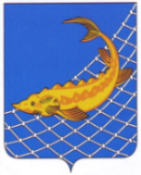 РЫБНО-СЛОБОДСКОГОМУНИЦИПАЛЬНОГО РАЙОНАРЕСПУБЛИКИ ТАТАРСТАНТАТАРСТАН РЕСПУБЛИКАСЫБАЛЫК БИСТӘСЕМУНИЦИПАЛЬ  РАЙОНЫНЫҢБАШКАРМА КОМИТЕТЫПОСТАНОВЛЕНИЕКАРАРНаименование ПрограммыРазвитие малого и среднего предпринимательства в Рыбно-Слободском муниципальном районе Республики Татарстан на 2019-2023 годы (далее – Программа)Основной разработчик ПрограммыОтдел территориального развития Исполнительного комитета Рыбно-Слободского муниципального района Республики ТатарстанЦель и задачи ПрограммыЦель муниципальной программы: Создание условий для эффективного функционирования и развития малого и среднего предпринимательства как важнейшего компонента формирования инновационной экономики, а также увеличение его вклада в решение задач социально-экономического развития Рыбно-Слободского муниципального района Республики Татарстан Задачи муниципальной программы: 1. Создание и развитие объектов инфраструктуры для поддержки малого и среднего бизнеса;2. Поддержка начинающих предпринимателей;3. Совершенствование нормативно-правового регулирования в сфере развития малого и среднего предпринимательства;4. Укрепление кадрового потенциала, создание положительного образа предпринимателя; 5. Развитие торговли и потребительского рынка.Сроки и этапы реализации программы 2019-2023 годыИсполнители ПрограммыОтдел территориального развития Исполнительного комитета Рыбно-Слободского муниципального района Республики ТатарстанОбъемы и источники финансирования Программы 1 сценарий Общий объем финансирования (местный бюджет) 150 тыс рублей, в том числе по годам:2019 – 20 тыс. руб.2020 – 25 тыс. руб.2021 – 30 тыс. руб.2022 – 35 тыс. руб.2023 – 40 тыс. руб.2 сценарий Общий объем финансирования (фб и рб, фонды и собственные средства предпринимателей) 343 млн. рублей, в том числе по годам:2019 – 51 млн. руб.2020 – 64 млн. руб.2021 – 69 млн. руб.2022 – 76 млн. руб.2023 – 83 млн. руб.Контроль за исполнением ПрограммыИсполнительный комитет Рыбно - Слободского муниципального района Республики ТатарстанОсновные результаты реализации ПрограммыРеализация Программы в полном объеме позволит достичь к концу 2023 года:1.Сохранение  действующих и создание новых малых и средних предприятий, что даст возможность увеличить число рабочих мест в сфере малого и среднего предпринимательства.2.Общий вклад малого и среднего предпринимательства в валовой  внутренний продукт увеличится на 5,7 процентных пунктов.3.Увеличения доля закупок, участниками которых являются только субъекты МСП до 59 процентов.4.Сохранения уровня заработной платы работников, занятых в малом и среднем предпринимательстве,  не ниже размера минимального потребительского бюджетаПоказатель2019 г. 2020 г. 2021 г. 2022 г. 2023 г. 2024 г.Количество МСП122128132135140143Показатель2019 г. 2020 г. 2021 г. 2022 г. 2023 г. 2024 г.Количество МСП122334ПоказательГодыГодыГодыГодыГодыГодыПоказатель2019 г.2020 г. 2021 г.2022 г.2023 г.2024 г.Оборот розничной торговли, млн. руб.1908,982031,062158,842266,782380,122499,13Объём оказываемых платных услуг населению, млн. руб.264,9287,89315,59331,37347,93365,33ПоказательГодыГодыГодыГодыГодыГодыПоказатель2019 г.2020 г. 2021 г.2022 г.2023 г.2024 г.Количество молодых предпринимателей, ед. 6810121416Показатель2019 г. 2020 г. 2021 г. 2022 г. 2023 г. 2024 г.Количество промышленных площадок234455Распределение планового показателя по регистрации самозанятых гр-н на 2019, человекЧисленность занятых в сфере малого 
и среднего предпринимательства, включая индивидуальных предпринимателей, человек (нарастающим итогом к 2024 году)Численность занятых в сфере малого 
и среднего предпринимательства, включая индивидуальных предпринимателей, человек (нарастающим итогом к 2024 году)Численность занятых в сфере малого 
и среднего предпринимательства, включая индивидуальных предпринимателей, человек (нарастающим итогом к 2024 году)Численность занятых в сфере малого 
и среднего предпринимательства, включая индивидуальных предпринимателей, человек (нарастающим итогом к 2024 году)Численность занятых в сфере малого 
и среднего предпринимательства, включая индивидуальных предпринимателей, человек (нарастающим итогом к 2024 году)Численность занятых в сфере малого 
и среднего предпринимательства, включая индивидуальных предпринимателей, человек (нарастающим итогом к 2024 году)Распределение планового показателя по регистрации самозанятых гр-н на 2019, человек2019, с учетом легализации самозанятых гр-н202020212022202320243362 2512 2902 3322 3582 3902 456ПоказательГодыГодыГодыГодыГодыПоказатель20142015201620172018(за 9 месяцев)Инвестиции в основной капитал за счет всех источников финансирования, млн.руб.654,68907,971674,791299,53772,3№п/п.Наименование показателейЕдиницыизмерения2019 г2020 г2021 г2022 г2023 г1Численность занятых в сфере малого и среднего предпринимательства, включая индивидуальных предпринимателей и самозанятых гражданчеловек2 1552 1852 2332 3162 3902Доля малого и среднего предпринимательства в ВТП%;37,838,440,341,542,23Удельный вес налогов и других платежей, поступающих в бюджеты всех уровней от МСП%;29,130,430,931,632,14Доля закупок, участниками которых являются только субъекты МСП %.4651535759ГодЕд. измеренияЦелевой показатель(Количество объектов)Перечень конкретных мероприятий, с помощью которых будет достигнут целевой показатель (прямое влияние)Перечень конкретных мероприятий, с помощью которых будет достигнут целевой показатель (опосредованное влияние)2019Единиц5Имущественная поддержка субъектов малого и среднего предпринимательства;Создание и развитие Промышленных парков муниципального уровня.Ведение и публикация реестра муниципального имущества, предназначенного для содействия развитию малого и среднего предпринимательства, помощь в выборе и аренде нежилых муниципальных помещений, необходимых для осуществления деятельности субъектов МСП;Предоставление в аренду субъектам МСП по приоритетным отраслям площадей муниципальной собственности на льготных условиях.2020Единиц10Имущественная поддержка субъектов малого и среднего предпринимательства;Создание и развитие Промышленных парков муниципального уровня.Ведение и публикация реестра муниципального имущества, предназначенного для содействия развитию малого и среднего предпринимательства, помощь в выборе и аренде нежилых муниципальных помещений, необходимых для осуществления деятельности субъектов МСП;Предоставление в аренду субъектам МСП по приоритетным отраслям площадей муниципальной собственности на льготных условиях.2021Единиц15Имущественная поддержка субъектов малого и среднего предпринимательства;Создание и развитие Промышленных парков муниципального уровня.Ведение и публикация реестра муниципального имущества, предназначенного для содействия развитию малого и среднего предпринимательства, помощь в выборе и аренде нежилых муниципальных помещений, необходимых для осуществления деятельности субъектов МСП;Предоставление в аренду субъектам МСП по приоритетным отраслям площадей муниципальной собственности на льготных условиях.2022Единиц20Имущественная поддержка субъектов малого и среднего предпринимательства;Создание и развитие Промышленных парков муниципального уровня.Ведение и публикация реестра муниципального имущества, предназначенного для содействия развитию малого и среднего предпринимательства, помощь в выборе и аренде нежилых муниципальных помещений, необходимых для осуществления деятельности субъектов МСП;Предоставление в аренду субъектам МСП по приоритетным отраслям площадей муниципальной собственности на льготных условиях.2023Единиц25Имущественная поддержка субъектов малого и среднего предпринимательства;Создание и развитие Промышленных парков муниципального уровня.Ведение и публикация реестра муниципального имущества, предназначенного для содействия развитию малого и среднего предпринимательства, помощь в выборе и аренде нежилых муниципальных помещений, необходимых для осуществления деятельности субъектов МСП;Предоставление в аренду субъектам МСП по приоритетным отраслям площадей муниципальной собственности на льготных условиях.ГодЕд. измеренияЦелевой показатель (Количество начинающихпредпринимателей)Перечень конкретных мероприятий, с помощью которых будет достигнут целевой показатель (прямое влияние)Перечень конкретных мероприятий, с помощью которых будет достигнут целевой показатель (опосредованное влияние)2019Единиц6Создание и развитие Промышленных парков муниципального уровня;Содействие участия субъектов малого и среднего бизнеса в различных программах поддержки Республики Татарстан и Российской Федерации.Информационное обеспечение субъектов малого и среднего предпринимательства о деятельности органов власти и местного самоуправления по поддержке и развитию предпринимательства;Индивидуальное консультирование СМП и физических лиц по вопросам ведения предпринимательской деятельности.2020Единиц8Создание и развитие Промышленных парков муниципального уровня;Содействие участия субъектов малого и среднего бизнеса в различных программах поддержки Республики Татарстан и Российской Федерации.Информационное обеспечение субъектов малого и среднего предпринимательства о деятельности органов власти и местного самоуправления по поддержке и развитию предпринимательства;Индивидуальное консультирование СМП и физических лиц по вопросам ведения предпринимательской деятельности.2021Единиц10Создание и развитие Промышленных парков муниципального уровня;Содействие участия субъектов малого и среднего бизнеса в различных программах поддержки Республики Татарстан и Российской Федерации.Информационное обеспечение субъектов малого и среднего предпринимательства о деятельности органов власти и местного самоуправления по поддержке и развитию предпринимательства;Индивидуальное консультирование СМП и физических лиц по вопросам ведения предпринимательской деятельности.2022Единиц12Создание и развитие Промышленных парков муниципального уровня;Содействие участия субъектов малого и среднего бизнеса в различных программах поддержки Республики Татарстан и Российской Федерации.Информационное обеспечение субъектов малого и среднего предпринимательства о деятельности органов власти и местного самоуправления по поддержке и развитию предпринимательства;Индивидуальное консультирование СМП и физических лиц по вопросам ведения предпринимательской деятельности.2023Единиц14Создание и развитие Промышленных парков муниципального уровня;Содействие участия субъектов малого и среднего бизнеса в различных программах поддержки Республики Татарстан и Российской Федерации.Информационное обеспечение субъектов малого и среднего предпринимательства о деятельности органов власти и местного самоуправления по поддержке и развитию предпринимательства;Индивидуальное консультирование СМП и физических лиц по вопросам ведения предпринимательской деятельности.ГодЕд. измеренияЦелевой показательПеречень конкретных мероприятий, с помощью которых будет достигнут целевой показатель (прямое влияние)Перечень конкретных мероприятий, с помощью которых будет достигнут целевой показатель (опосредованное влияние)2019Нормативно-правового регулированияРазработка проектов нормативных правовых актов по развитию МСП;Мониторинг развития.2020Нормативно-правового регулированияРазработка проектов нормативных правовых актов по развитию МСП;Мониторинг развития.2021Нормативно-правового регулированияРазработка проектов нормативных правовых актов по развитию МСП;Мониторинг развития.2022Нормативно-правового регулированияРазработка проектов нормативных правовых актов по развитию МСП;Мониторинг развития.2023Нормативно-правового регулированияРазработка проектов нормативных правовых актов по развитию МСП;Мониторинг развития.ГодЕд. измеренияЦелевой показатель(Количество участников)Перечень конкретных мероприятий, с помощью которых будет достигнут целевой показатель (прямое влияние)Перечень конкретных мероприятий, с помощью которых будет достигнут целевой показатель (опосредованное влияние)2019Единиц50Подготовка квалифицированных кадров;Популяризация предпринимательской деятельностиВнедрение программ повышения квалификации и профессиональной переподготовки работников малых и средних предприятий; Организация обучающих форумов, семинаров для МСП с участием тренеров, экспертов и специалистов;Освещение предпринимательской тематики в СМИ.2020Единиц50Подготовка квалифицированных кадров;Популяризация предпринимательской деятельностиВнедрение программ повышения квалификации и профессиональной переподготовки работников малых и средних предприятий; Организация обучающих форумов, семинаров для МСП с участием тренеров, экспертов и специалистов;Освещение предпринимательской тематики в СМИ.2021Единиц50Подготовка квалифицированных кадров;Популяризация предпринимательской деятельностиВнедрение программ повышения квалификации и профессиональной переподготовки работников малых и средних предприятий; Организация обучающих форумов, семинаров для МСП с участием тренеров, экспертов и специалистов;Освещение предпринимательской тематики в СМИ.2022Единиц50Подготовка квалифицированных кадров;Популяризация предпринимательской деятельностиВнедрение программ повышения квалификации и профессиональной переподготовки работников малых и средних предприятий; Организация обучающих форумов, семинаров для МСП с участием тренеров, экспертов и специалистов;Освещение предпринимательской тематики в СМИ.2023Единиц50Подготовка квалифицированных кадров;Популяризация предпринимательской деятельностиВнедрение программ повышения квалификации и профессиональной переподготовки работников малых и средних предприятий; Организация обучающих форумов, семинаров для МСП с участием тренеров, экспертов и специалистов;Освещение предпринимательской тематики в СМИ.ГодЕд. измеренияЦелевой показатель(оборот розничной торговли) Перечень конкретных мероприятий, с помощью которых будет достигнут целевой показатель (прямое влияние)Перечень конкретных мероприятий, с помощью которых будет достигнут целевой показатель (опосредованное влияние)2019млн. руб.1908,98Контроль за размещением нестационарных торговых объектов.Освобождение земельных участков от самовольно установленных НТО;Проведение мониторинга и анализа развития потребительского рынка;Проведение ярмарок по продаже сельскохозяйственной продукции2020млн. руб.2031,06Контроль за размещением нестационарных торговых объектов.Освобождение земельных участков от самовольно установленных НТО;Проведение мониторинга и анализа развития потребительского рынка;Проведение ярмарок по продаже сельскохозяйственной продукции2021млн. руб.2158,84Контроль за размещением нестационарных торговых объектов.Освобождение земельных участков от самовольно установленных НТО;Проведение мониторинга и анализа развития потребительского рынка;Проведение ярмарок по продаже сельскохозяйственной продукции2022млн. руб.2266,78Контроль за размещением нестационарных торговых объектов.Освобождение земельных участков от самовольно установленных НТО;Проведение мониторинга и анализа развития потребительского рынка;Проведение ярмарок по продаже сельскохозяйственной продукции2023млн. руб.2380,12Контроль за размещением нестационарных торговых объектов.Освобождение земельных участков от самовольно установленных НТО;Проведение мониторинга и анализа развития потребительского рынка;Проведение ярмарок по продаже сельскохозяйственной продукции